NGO UHURU4ALL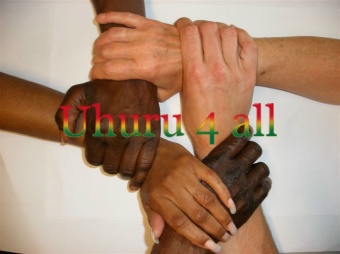 Office                                                                                                                		Email:Gomoa Nyanyano		                                                                            		Anabireayamga@gmail.com                                                                                   				Website:Tel: (+233)249531166							www.uhuru4all.com==============================================================================================Order Basic CareDate: 9 Febr 2015Estimate Order Basic CareAmount:	    					3500,00 euro		12,516.57 GHC105 trousers for men	(1 trouser 24 ghc =2 yards)				2, 520.00105 shirts for men  	(1 shirt 14 ghc=2 yards)					1 470,0050 children/boys trousers (1 trouser 18 ghc= 1 ½ yards)				   900.0050 shirts for children/boys ( 1 shirt 10,5 ghc = 1 ½ yards)		  	   520,0040 children/girls dresses  (1dress 10,5 ghc=1 1/2 yards)		               	   420.00(Age 6-8-10-12)30 long dresses fro woman (1 dress 21 ghc =3 yards)				   630.00Material for sewingcosts							 1,306.57Electricity          (6 months a 55 cedis a month)				    	    330.00Machineoil	(6 bottles a 20 cedis)						    120.00Transport Kasoa								    120.00Posting dresses 								     340.00Salary Daniel (8 months a 480 cedis a month)				  	  3,840.00__________________Total					12,516.57  GHC